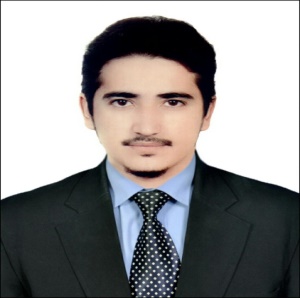 Hafiz Ashraf AliIslamabad, Pakistan						Contact: +923335630836Nationality:	Pakistani					Email:	ashrafali.burki@yahoo.comDate of Birth:	June 18, 1988					Skype: ashrafali.burkiEDUCATIONMS English in Linguistics	in progress	International Islamic University Islamabad, PakistanMA English Language & Literature (Gold Medalist)	2014	International Islamic University Islamabad, PakistanMA Arabic & Islamic Studies	2010(Equivalent certificate granted by HEC, Pakistan)BA (Economics, Arabic)	2010University of the Punjab Lahore, PakistanHSSC (Higher Secondary School Certificate)	2008SSC (Secondary School Certificate)	2006Federal Board of Intermediate and Secondary Education Islamabad, PakistanEXPERIENCE										6+ YEARSEnglish Teacher (visiting)International Islamic University Islamabad	Nov 2018 – presentO Level Islamiyat Teacher The Science School	Feb 2018 – Oct 2018English Teacher & Teacher Training Coordinator	Imam Muhammad Ibn Saud Islamic University Riyadh, Saudi Arabia	Jan 2016 – Jun 2017English Teacher (visiting)International Islamic University Islamabad	Nov 2014 - Sept 2015Teacher 	Al-Kausar Model School Islamabad, Pakistan	Oct 2012 - Oct 2014Freelance Translator and Proofreader	Oct 2012 – presentCERTIFICATESExtension Cambridge O Level/IGCSE Islamiyat Professional Development CourseDiploma in Information TechnologyCertificate in Islamic Banking & Financeachievements and activitiesGold Medal in MA EnglishScholarship in HSSC and SSCPresident of ELS (English Literary Society), Department of English, IIUIlANGUAGESLanguages:English, Arabic, Urdu, PashtoDetails for Translation ProjectsDetails for Translation ProjectsLanguage Pairs:Preferably: Arabic>English; Urdu>English; English>Urdu; Pushto>English; Arabic>Urdu; Pushto>UrduAlso: English>Arabic; Urdu>Arabic; Pashto>ArabicArea of Specialization:Preferably: General; Literature, esp. short stories and one-act plays; Folklore; Education / Pedagogy; Philosophy; Religion; Mass Communication; Journalism; Website Translation; Scripts Translations; Documents Translation; Email Translation; Business Letters/Communication; Business / Commerce (General); Food / Nutrition; Health & FitnessAlso: Advertising & Public Relations; Arts and Humanities; Computers (General); Cosmetics / Beauty; Finance / Economics; Output per day / per week:Per day: 3, 000 wordsPer week: 10, 000 wordsFile formats:Microsoft WordNative Language(s):Pashto & UrduCAT Tools:NoneFonts:as required Rate per word:Preferable Pairs: $ 0.10 per wordOthers: $ 0.25